Head kolleegid,							Olete oodatud osalema Eesti Laborimeditsiini Ühingu üldkoosolekul, mis toimub neljapäeval 19. mail 2022. a  Jääaja Keskuses (Tartu maakond, Äksi)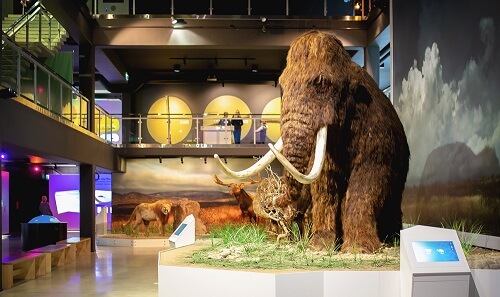 Päevakava10.30 – 11.00		Taaskohtumine ja tervituskohv11.00 – 11.05 		Avasõnad						Korraldajad11.05 – 11.35		Skeletikoepangast Kliinikumis				Katre Maasalu11.35 – 11.50 		2022 a. aruanne ja revisjonikomisjoni kokkuvõte,	ELMÜ juhatus,			aastaaruande kinnitamine				revisjonikomisjon11.50 – 12.05		 Andmevaatur ja standardiseerimine			Anu Tamm12.05 – 12.30		Farmakogenoomika					Mikk Tooming12.30 – 13.15		Toetajaliikme Abbott Diagnostics ettekanne: 		Anna Yankina			New approach for cardio-vascular risk predication in ambulatory care. New era of hsTnI test				13.15 – 14.15 		Lõuna14.15 – 14.45		Pediaatrilised referentsväärtused. 			Sirje LeedoProbleemid ja väljakutsed.												 14.45 – 15.15		Osteoartriit ja kõhremarkerid				Liisa Kuhi15.15 – 16.00		Toetajaliikme Siemens Healthineers ettekanne:		Katherine Soreng  			ELF (Enhanced Liver Fibrosis Test) in clinical practice16.00 – 17.00		Tutvumine Jääaja keskusegaPalume registreeruda elektroonselt alljärgneva lingi abil:  https://docs.google.com/forms/d/e/1FAIpQLSfPIZ_DuH4Gj7-txTehiQ75HSTxA915BNY9_aRvrqD-U5nwPQ/viewform?usp=pp_url kuni 13. maini 2022.a. Sel viisil kindlustate endale lõuna ja osavõtu-tunnistuse.	Aastaaruande kinnitamiseks on tarvis vähemalt 1/3 +1 liikme hääletamisest osavõtt. Koosolekule mittetulijad saavad volitada kolleege hääletama kirjaliku volituse alusel. Volikirja blanketi leiate www.elmy.eePalume tasuda 2022. a liikmemaks 25 € SEB-panka, a/a EE151010220005045018.Kohtumiseni!Korraldajad